Здравствуйте! Предлагаю вашему вниманию мастер-класс по изготовлению вазы из бросового материала.Для вазы нам понадобится  упаковочная  коробка от бутылки . Всякий казалось бы ненужный хлам. А также косточки, макароны. Клеевой пистолет, аэрозольная черная краска, золотая акриловая краска и жесткая кисточка. А также ваша фантазия ( куда же без неё.)   Приступим. Низ вазы я обернула гофрокартоном.  А верх обклеила деревянными  прищепками. Среднюю часть украсила всем, что попало под руку.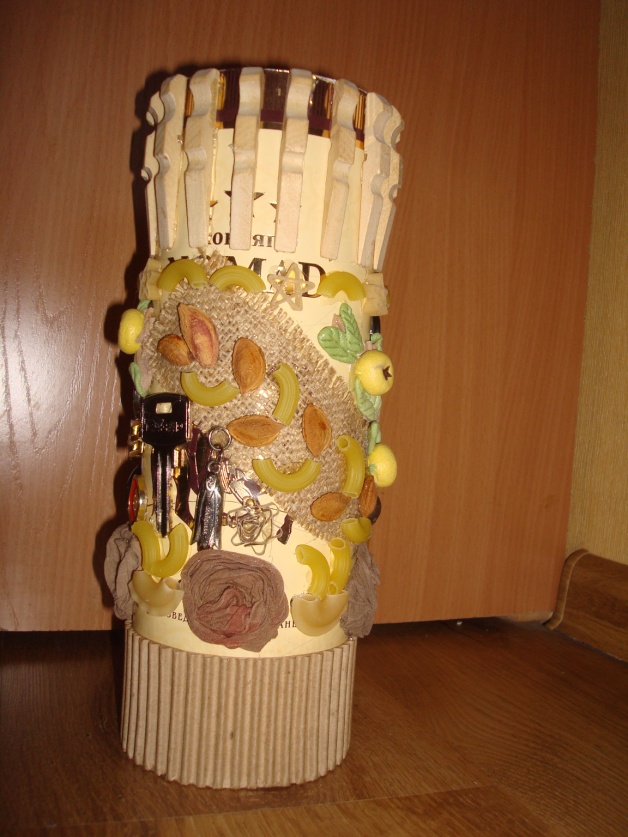 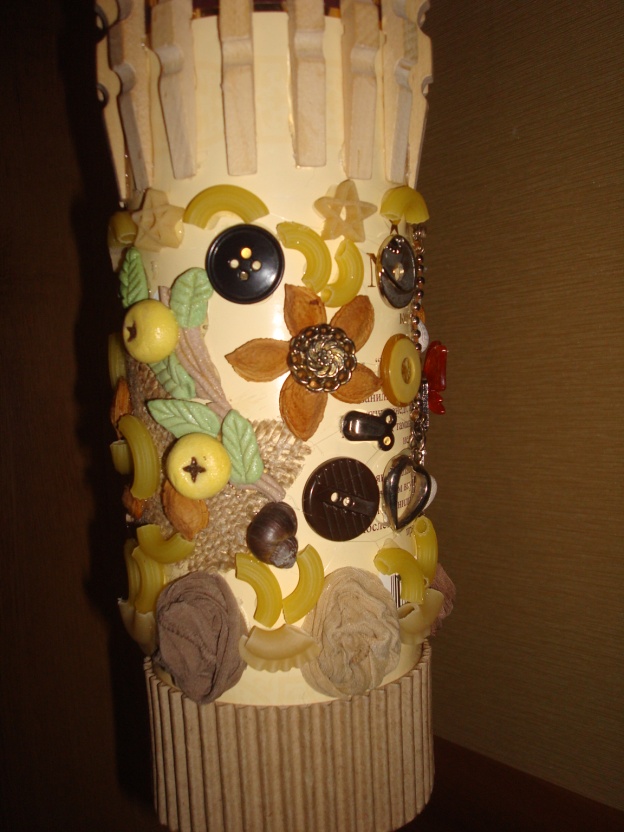 .  Красим в черный цвет. После того как краска высохла, проходимся по всей вазе золотой краской сухой жесткой кистью.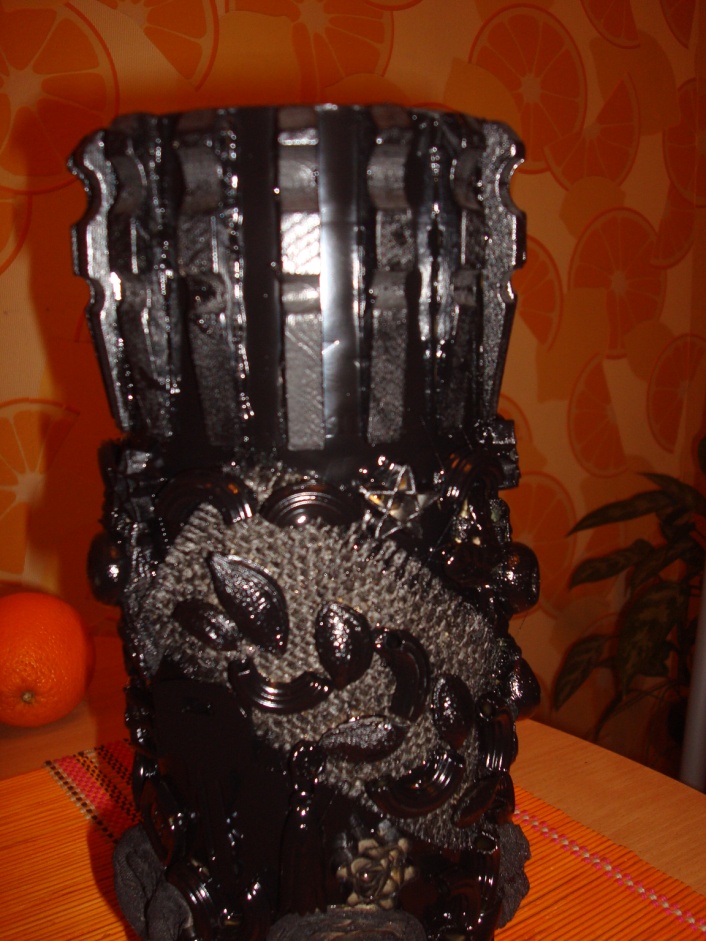 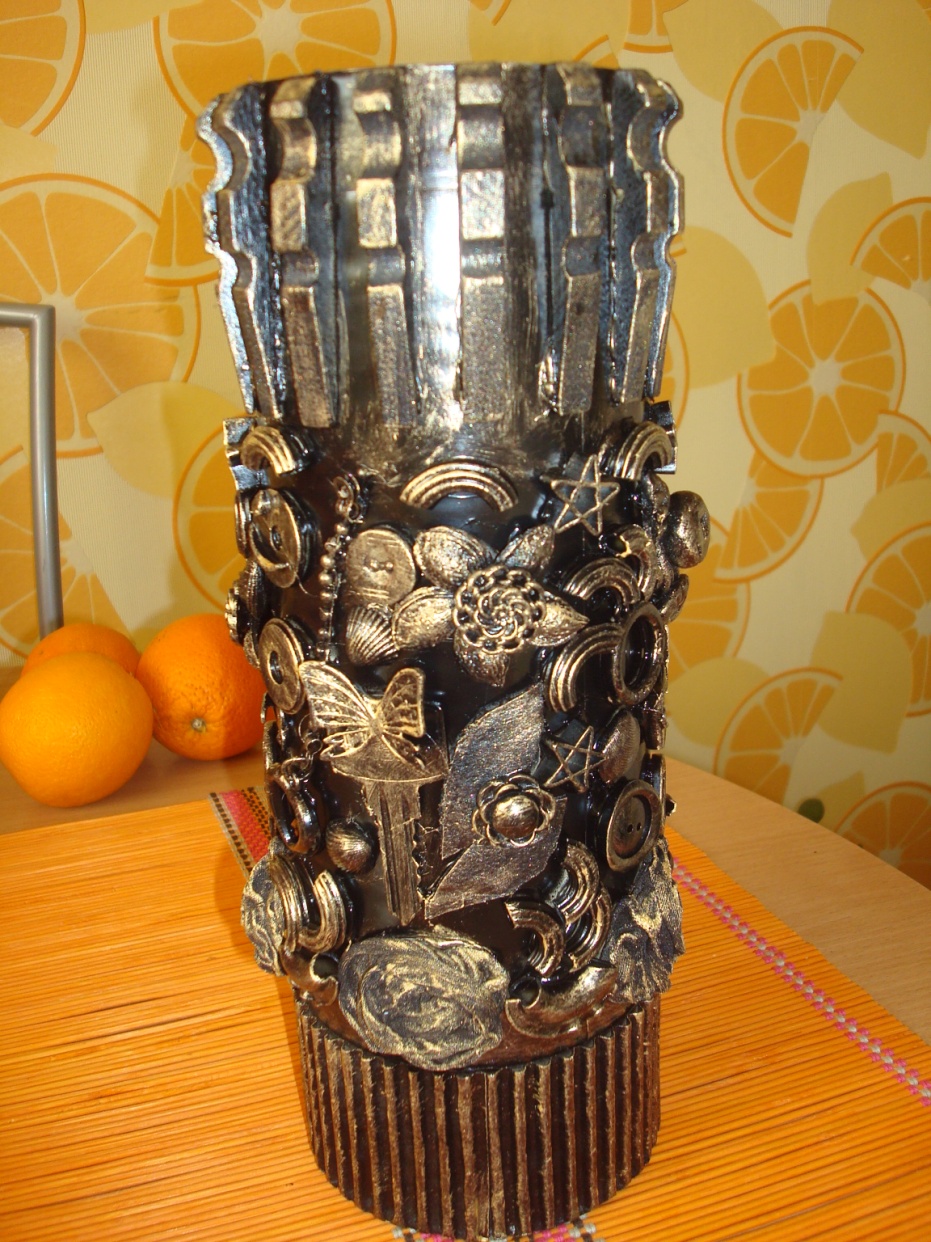 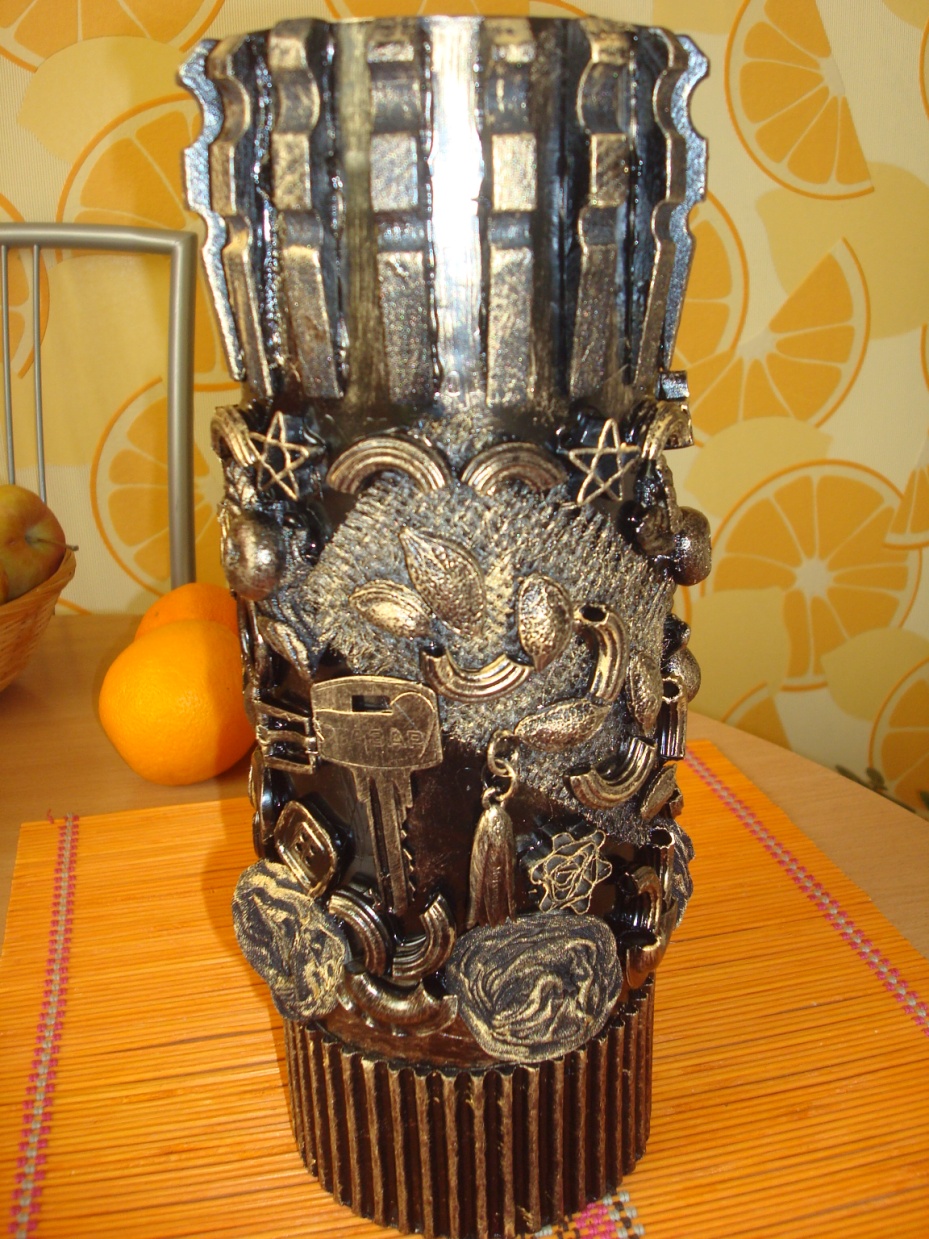 Вот, что получилось. Покрасуемся.  Ну, вот и все.  Желаю успехов. 